PRAVIN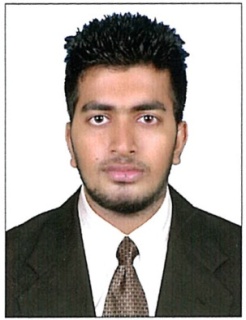 B.Tech  Mechanical.E-mail: pravin.379206@2freemail.comC/o-Contact no: +971501685421Mechanical Engineer with above 3 Years of total experience in Refinery, Oil &gas and Petrochemical field. Having an experience in Maintenance, Planning and Engineering.Professional ExperienceSuccessfully completed piping fabrication, erection, mechanical clearance, Hydro testing. Currently spearheading efforts with Honesty Enterprises for Reliance Industries Limited, Jamnagar as Mechanical Engineer for piping project at Mono Ethylene Glycol unit from November 2013 to January 2017 .Successfully completed in welding Inspection job at GEE PEE Engineering, from 2017 February to 2018 January, Puthenchira in Kerala.Key RolesStudy & Finalization, P&ID, ISOMETRIC DRAWINGS.Finalization of Pipe Routing (Big Bore+ Small Bore).Good knowledge Mechanical Clearance.Ensuring Mechanical Clearance for Hydro Testing.Overall Supervision of work including HSE, fabrication, erections, spool pieces control, check and pipe internal cleaning(Flushing) for small bore and large bore.Schedule monitoring for manpower mobilization.                   Check work front and coordinate with other disciplines.Ensure work permits (confined space, hot work, cold work, work at height etc).Prepare daily and weekly reports (DPR- Inch-dia, Inch-meter, supports etc).  Engineer and supervise all mechanical modification / project and contractor jobs. Checking of site safety as per quality standards.Conduct tool box talk with workers.Check the pipe fit up as per the piping standards.Check the root and runs of pipe joints, flange joints, elbow joints, let joints up to 90" pipe and fittings.Maintaining documents for construction.Proper barricades and sign boards provided at the plant area.Check the flow direction of valves and check the valves are fitted in accordance with flow direction.Checking the pipe supports, hangers and guides are installed in accordance with piping drawing.Shall ensure only qualified welders are deployed for the job.Cover the fire assistance blankets around tie in joints and ensure all the adjacent equipment’s and live pipe lines during minor shutdown at ISBL.Ensure satisfactory identification of materials, proper protection of pipings and fittings.Verify proper size and schedule of pipe, ratings of flanges, proper flange face and fitting as specified by MTC by physical inspection.Check-the all type of Inspection on structural welding.Personal Details     Date of birth	: 13th September 1991.Linguistic Abilities	:  English, Hindi, Malayalam, TamilAcademic CredentialsAdministrative ExperienceCaptain of District level Football Tournament during 2012.Interest/ExpectationWant to work in the challenging Engineering environment.Want to work with some of the Talented & Experienced Engineering Professionals.DeclarationI hereby declare that the information furnished above is correct to best of my knowledge.Place:   Date:   						                                                      PRAVIN QualificationInstitute/BoardYear of  passing/PeriodPercentage/CGPA/GradeB.E (Mechanical)Roever college of Engineering and Technology2009-137.24(First class)Higher Secondary(Plus Two)  G.V.H.S.S Puthenchira2007-0959%(First class-Distinction)SSLC G.V.H.S.S Puthenchira20074A and 1B+ and 5B(First class-Distinction)